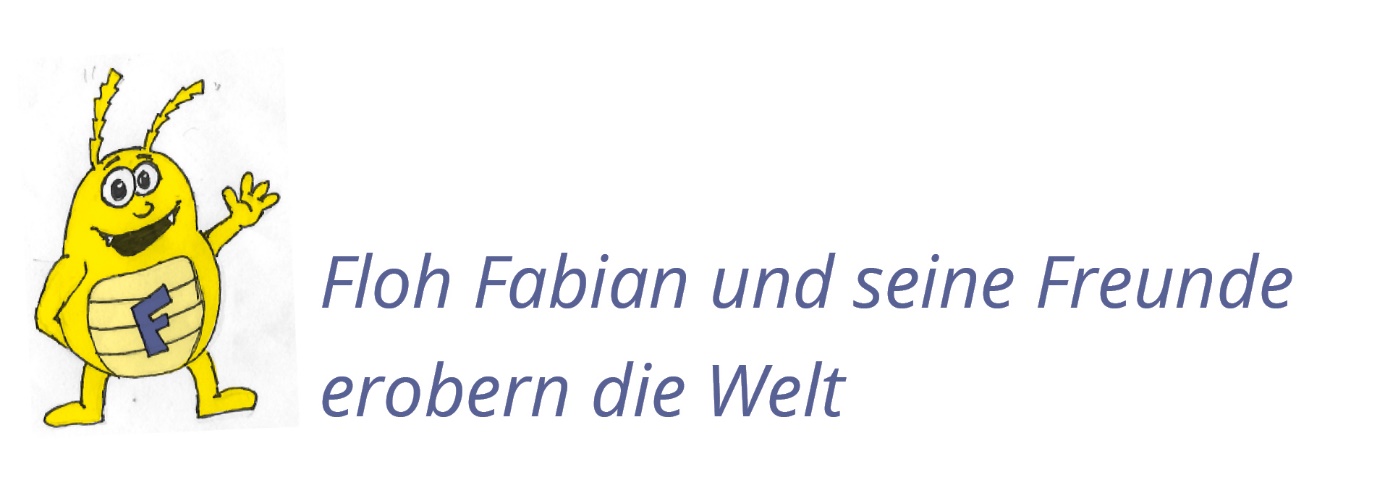 Floh Fabi und seine Freunde erobern die Welt
…  Wie erzählst Du die Geschichte weiter?alsAutor: ___________________________________ (Vorname, Name) - ____  JahreAutor: ___________________________________ (Vorname, Name) Autor: Anfangsbuchstaben deines Namens  ____.____.  – ____  Jahre Autor: Anfangsbuchstaben deines Namens  ___. ____. In welcher Verbindung stehst Du zur OBA – das möchten wir auch dazu schreiben: Ich nutze die Angebote der OBA in meiner Freizeit.Ich bin ein Freund / eine Freundin der OBA.Ich möchte, dass mein Foto mit abgebildet wird:Ja – Bitte fülle uns die beigefügte Foto-Einwilligung mit aus!NeinHier kannst du lostippen! Viel Spaß!